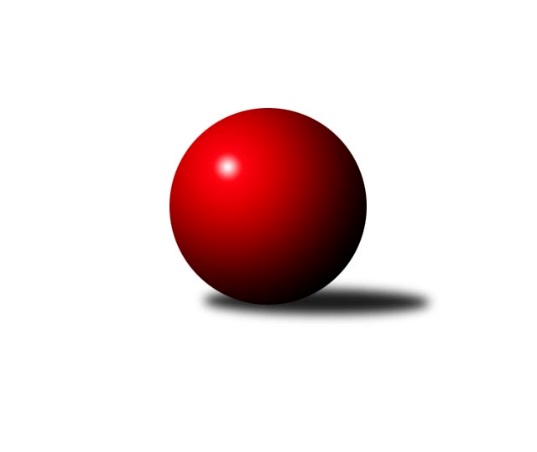 Č.8Ročník 2018/2019	16.11.2018Nejlepšího výkonu v tomto kole: 1592 dosáhlo družstvo: TJ Sokol Slavonice COkresní přebor Jindřichova Hradce 2018/2019Výsledky 8. kolaSouhrnný přehled výsledků:TJ Loko Č. Budějovice C	- TJ Centropen Dačice E	1:5	1407:1489	2.0:6.0	15.11.TJ Kunžak D	- TJ Slovan Jindřichův Hradec B	5:1	1555:1480	5.0:3.0	15.11.TJ Sokol Slavonice C	- TJ Kunžak B	4:2	1592:1534	4.0:4.0	16.11.Tabulka družstev:	1.	TJ Nová Včelnice B	6	5	0	1	28.0 : 8.0 	33.0 : 15.0 	 1586	10	2.	TJ Kunžak B	7	5	0	2	27.0 : 15.0 	31.0 : 25.0 	 1543	10	3.	TJ Slovan Jindřichův Hradec B	7	4	0	3	26.0 : 16.0 	33.0 : 23.0 	 1500	8	4.	TJ Centropen Dačice E	7	4	0	3	23.0 : 19.0 	31.0 : 25.0 	 1512	8	5.	TJ Sokol Slavonice C	7	4	0	3	21.0 : 21.0 	28.5 : 27.5 	 1523	8	6.	TJ Kunžak D	7	2	0	5	12.0 : 30.0 	20.0 : 36.0 	 1477	4	7.	TJ Loko Č. Budějovice C	7	0	0	7	7.0 : 35.0 	15.5 : 40.5 	 1414	0Podrobné výsledky kola:	 TJ Loko Č. Budějovice C	1407	1:5	1489	TJ Centropen Dačice E	Václav Klojda ml.	 	 204 	 208 		412 	 2:0 	 346 	 	190 	 156		Lubomír Náměstek	Václav Klojda st.	 	 149 	 152 		301 	 0:2 	 382 	 	181 	 201		Miloš Veselý	Adéla Kršková	 	 167 	 180 		347 	 0:2 	 372 	 	179 	 193		Jiří Matouš	Lucie Kreklová	 	 172 	 175 		347 	 0:2 	 389 	 	207 	 182		Aneta Kameníkovározhodčí: Klojda VáclavNejlepší výkon utkání: 412 - Václav Klojda ml.	 TJ Kunžak D	1555	5:1	1480	TJ Slovan Jindřichův Hradec B	Dana Kopečná	 	 216 	 191 		407 	 2:0 	 371 	 	188 	 183		Jiří Kačo	Marcela Chramostová	 	 208 	 188 		396 	 2:0 	 342 	 	175 	 167		Jaroslav Vrzal	Stanislava Kopalová	 	 175 	 200 		375 	 0:2 	 396 	 	191 	 205		Martin Novák	Milena Berková	 	 167 	 210 		377 	 1:1 	 371 	 	169 	 202		Marie Škodovározhodčí: Hruza RadekNejlepší výkon utkání: 407 - Dana Kopečná	 TJ Sokol Slavonice C	1592	4:2	1534	TJ Kunžak B	Ondřej Kubeš	 	 185 	 204 		389 	 0:2 	 398 	 	187 	 211		Radka Burianová	Milena Žampachová	 	 196 	 213 		409 	 2:0 	 346 	 	174 	 172		Jovana Vilímková	Libor Lacina	 	 216 	 188 		404 	 1:1 	 406 	 	192 	 214		Marie Kudrnová	Jiří Pšenčík	 	 205 	 185 		390 	 1:1 	 384 	 	170 	 214		Libuše Hanzalíkovározhodčí: Smažil JosefNejlepší výkon utkání: 409 - Milena ŽampachováPořadí jednotlivců:	jméno hráče	družstvo	celkem	plné	dorážka	chyby	poměr kuž.	Maximum	1.	Václav Klojda  ml.	TJ Loko Č. Budějovice C	424.67	284.2	140.5	3.7	5/5	(462)	2.	Vladimír Klíma 	TJ Nová Včelnice B	413.50	293.0	120.5	9.2	3/3	(434)	3.	Martin Novák 	TJ Slovan Jindřichův Hradec B	404.00	284.6	119.4	8.1	2/3	(433)	4.	Jiří Pšenčík 	TJ Sokol Slavonice C	403.33	287.7	115.7	8.8	3/4	(424)	5.	Radka Burianová 	TJ Kunžak B	401.20	289.0	112.2	8.5	3/3	(432)	6.	Marie Škodová 	TJ Slovan Jindřichův Hradec B	400.50	287.8	112.8	11.8	3/3	(432)	7.	Martin Kovalčík 	TJ Nová Včelnice B	400.08	280.9	119.2	8.8	2/3	(416)	8.	Jiří Hembera 	TJ Nová Včelnice B	398.00	281.0	117.0	10.0	3/3	(438)	9.	Miloš Veselý 	TJ Centropen Dačice E	395.60	280.5	115.1	11.5	5/5	(445)	10.	Marcela Chramostová 	TJ Kunžak D	395.53	280.4	115.1	6.3	5/5	(417)	11.	Jiří Kačo 	TJ Slovan Jindřichův Hradec B	394.17	284.0	110.2	11.3	3/3	(488)	12.	Aleš Pavlů 	TJ Sokol Slavonice C	392.17	274.0	118.2	7.7	3/4	(400)	13.	František Hána 	TJ Nová Včelnice B	392.11	268.1	124.1	9.6	3/3	(443)	14.	Libuše Hanzalíková 	TJ Kunžak B	387.83	273.3	114.5	8.8	3/3	(397)	15.	Marie Kudrnová 	TJ Kunžak B	387.20	269.7	117.5	8.9	2/3	(406)	16.	Libor Lacina 	TJ Sokol Slavonice C	385.67	272.2	113.4	10.2	3/4	(426)	17.	Dana Kopečná 	TJ Kunžak D	380.00	275.1	104.9	10.6	4/5	(407)	18.	Tereza Tyšerová 	TJ Nová Včelnice B	378.00	272.7	105.3	12.8	3/3	(394)	19.	Milena Berková 	TJ Kunžak D	375.50	268.0	107.5	13.1	4/5	(396)	20.	Marie Zoubková 	TJ Kunžak B	375.25	271.3	104.0	12.5	2/3	(407)	21.	Jovana Vilímková 	TJ Kunžak B	374.25	270.3	104.0	11.8	3/3	(405)	22.	Jiří Matouš 	TJ Centropen Dačice E	371.07	274.9	96.2	13.5	5/5	(410)	23.	Josef Jirků 	TJ Slovan Jindřichův Hradec B	366.75	268.5	98.3	17.0	2/3	(425)	24.	Lubomír Náměstek 	TJ Centropen Dačice E	366.42	260.0	106.4	13.7	4/5	(405)	25.	František Běhůnek 	TJ Sokol Slavonice C	364.88	270.3	94.6	12.1	4/4	(387)	26.	Pavel Terbl 	TJ Centropen Dačice E	360.00	258.4	101.6	14.3	4/5	(381)	27.	Jaroslav Vrzal 	TJ Slovan Jindřichův Hradec B	346.25	263.0	83.3	17.8	2/3	(368)	28.	Stanislava Kopalová 	TJ Kunžak D	344.10	252.1	92.0	15.7	5/5	(379)	29.	Jan Ondřich 	TJ Loko Č. Budějovice C	325.50	240.0	85.5	15.8	4/5	(350)	30.	Milan Hendrych 	TJ Slovan Jindřichův Hradec B	316.00	238.5	77.5	19.5	2/3	(343)	31.	Adéla Kršková 	TJ Loko Č. Budějovice C	307.27	231.5	75.7	21.5	5/5	(347)		Stanislav Vítek 	TJ Nová Včelnice B	417.00	293.0	124.0	6.0	1/3	(417)		Aneta Kameníková 	TJ Centropen Dačice E	410.50	285.8	124.7	9.8	3/5	(436)		Ondřej Kubeš 	TJ Sokol Slavonice C	390.00	278.3	111.7	7.0	1/4	(400)		Milena Žampachová 	TJ Sokol Slavonice C	387.00	276.5	110.5	8.0	1/4	(409)		Václav Klojda  st.	TJ Loko Č. Budějovice C	369.67	270.9	98.8	13.3	3/5	(391)		Martin Fiala 	TJ Sokol Slavonice C	359.00	260.0	99.0	11.0	2/4	(379)		Lenka Pudilová 	TJ Kunžak D	350.67	266.3	84.3	16.3	3/5	(371)		Josef Smažil 	TJ Sokol Slavonice C	339.00	256.0	83.0	19.0	1/4	(339)		Lucie Kreklová 	TJ Loko Č. Budějovice C	333.44	245.2	88.2	16.2	3/5	(348)Sportovně technické informace:Starty náhradníků:registrační číslo	jméno a příjmení 	datum startu 	družstvo	číslo startu
Hráči dopsaní na soupisku:registrační číslo	jméno a příjmení 	datum startu 	družstvo	Program dalšího kola:9. kolo22.11.2018	čt	17:30	TJ Slovan Jindřichův Hradec B - TJ Nová Včelnice B	22.11.2018	čt	18:00	TJ Kunžak D - TJ Sokol Slavonice C	22.11.2018	čt	18:00	TJ Centropen Dačice E - TJ Kunžak B				-- volný los -- - TJ Loko Č. Budějovice C	Nejlepší šestka kola - absolutněNejlepší šestka kola - absolutněNejlepší šestka kola - absolutněNejlepší šestka kola - absolutněNejlepší šestka kola - dle průměru kuželenNejlepší šestka kola - dle průměru kuželenNejlepší šestka kola - dle průměru kuželenNejlepší šestka kola - dle průměru kuželenNejlepší šestka kola - dle průměru kuželenPočetJménoNázev týmuVýkonPočetJménoNázev týmuPrůměr (%)Výkon5xVáclav Klojda ml.Loko Č.B. C4125xVáclav Klojda ml.Loko Č.B. C111.54121xMilena ŽampachováSlavonice C4091xMilena ŽampachováSlavonice C106.774091xDana KopečnáKunžak D4071xMarie KudrnováKunžak B105.994061xMarie KudrnováKunžak B4061xDana KopečnáKunžak D105.564072xLibor LacinaSlavonice C4042xLibor LacinaSlavonice C105.474045xRadka BurianováKunžak B3983xAneta KameníkováDačice E105.28389